Calendario de pruebas de lecturas complementariasCurso: 6to básico A – 2017.Profesora: María Fda. Gallardo L.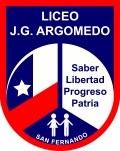 Calendario de pruebas de lecturas complementariasCurso: 6to básico A – 2017.Profesora: María Fda. Gallardo L.TITULOAUTOREDITORIAL RECOMENDADAFECHALos cretinosRoald DahlAlfaguara.24 de abrilEl polizón de la Santa MaríaJacqueline BalcellsSM29 de mayoEl asesinato de la Canadien ExpressEric WilsonSM26 de junio13 casos misteriososJacqueline Balcells; Ana María GuiraldesAndrés Bello27 de julioQuique H detective, El mall embrujadoSergio GómezSM28 de agostoQuidora joven mapucheJacqueline BalcellsZig-zag25 de sept.El castillo negro en el desiertoAna María GuiraldesAndrés Bello30 de octubreEl mundo encantado de ElaGail CarsonEditorial B Grupo Z24 de nov.TITULOAUTOREDITORIAL RECOMENDADAFECHALos cretinosRoald DahlAlfaguara.24 de abrilEl polizón de la Santa MaríaJacqueline BalcellsSM29 de mayoEl asesinato de la Canadien ExpressEric WilsonSM26 de junio13 casos misteriososJacqueline Balcells; Ana María GuiraldesAndrés Bello27 de julioQuique H detectiveSergio GómezSM28 de agostoQuidora joven mapucheJacqueline BalcellsZig-zag25 de sept.El castillo negro en el desiertoAna María GuiraldesAndrés Bello30 de octubreEl mundo encantado de ElaGail CarsonEditorial B Grupo Z24 de nov.